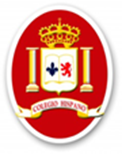 LISTA DE UTILES ESCOLARES  8° AÑO BÁSICO 2023        Lengua y Literatura: Cuaderno universitario cuadriculado de 100 hojas.Block prepicado, tamaño oficio, cuadro, 7mmDestacadores de colores (Mínimo 2)Carpeta con acoclip de un color específico: ROJO             Matemática: 1 cuaderno universitario cuadro 7 mm (100 hojas) Block prepicado de cuadro 7 mm Block anillado cuadriculado, pequeño (20 x 15 cms aproximadamente) Lápiz grafito HB Lápices de colores Destacadores Regla 15 o 20 cms Compás y transportador 1 goma y 1 corrector (tipo lápiz) 3 lápices de pasta (azul, rojo, negro) Carpeta Azul con acoclip Idioma Extranjero: Inglés: Un cuaderno universitario de cuadro (100 hojas)Estuche completo (lápices, tijeras, pegamento, regla, destacador, corrector, goma, sacapuntas)Un cuaderno chico de cuadro (40 hojas)Historia, Geografía y Ciencias Sociales: 1 Cuaderno universitario de 100 hojasLápiz de pasta azul y rojo1 carpeta o archivador simple tamaño oficioDestacadorCiencias Naturales (Biología): 1 cuaderno universitario cuadro 7mm (100hojas)Regla 20 cm Calculadora científica3 lápices de pasta (azul, rojo y negro), lápiz grafito, goma de borrar.1 block pre-picado cuadro, tamaño oficio1 delantal blanco para trabajo práctico de laboratorio, siempre y cuando las condiciones de clases presenciales lo permitan.Tabla PeriódicaOtros materiales específicos de Laboratorio, solitud según planificación.Química: 1 cuaderno universitario cuadro 7 mm (100 hojas)Block prepicado cuadros 7 mm 1 regla de 15 cm. Lápiz grafito HB1 goma y 1 corrector (tipo lápiz)3 lápices de pasta (azul, rojo, negro) Calculadora científica.Delantal Blanco Tabla periódica Carpeta Verde acoclip Física: 1 cuaderno universitario cuadro 7 mm (100 hojas)Block prepicado cuadros 7 mm 1 regla de 15 cm. Lápiz grafito HB1 goma y 1 corrector (tipo lápiz)3 lápices de pasta (azul, rojo, negro) Calculadora científica.Carpeta violeta acoclip.Música:1cuaderno universitario cuadriculado1 cuaderno de pauta entera1 pendrive o memoria externa USB.1 instrumento de percusión a elección1 instrumento musical a elecciónFlauta dulceGuitarra o ukeleleXilófono o metalófono de 25 notas o más.MelódicaTeclado o piano eléctrico de 3 octavas o más.Artes Visuales: 1 croquera de oficio de 21 x 33 cms. 1 lápiz grafito HB o 2B y una goma de borrar.1 tijera, 1 regla de 30 cms.  1 pegamento, cola fría (180 ml. Aprox.)1 caja de lápices de 12 colores y un marcador permanente fino (negro)1 caja de témpera de 12 colores, 1 pincel redondo n°2 y 1 pincel, paleta nº 8 ó N° 10.1 mezclador, un paño de limpieza y un vaso plástico.1 caja plástica con capacidad para todos los materiales básicos.    * Otros materiales podrán ser solicitados para actividades específicas dependiendo de la         Unidad y/o nivel, serán solicitados con anticipación.Tecnología:1 cuaderno cuadriculado 60 u 80 hojas (de uso exclusivo para tecnología)2 lápiz grafito n° 2.1 Goma de borrar.Regla de 30 cms.Estuche con materiales de uso diarioEducación Física y Salud:Buzo deportivo InstitucionalDamas: calza azul, polera institucional cuello redondo blanca, zapatillas deportivas sin colores llamativos.Varones: pantalón corto azul o negro, polera institucional cuello redondo blanca, zapatillas deportivas sin colores llamativosBolso con útiles de Aseo:Toalla de mano.Desodorante.Peineta, jabón, colonia, opcional.Botella de agua, con nombre, de plástico o metal.¡BIENVENIDOS AL AÑO ESCOLAR 2023!